Выставка  посвященная  73 – летию годовщине победы в Великой Отечественной войне.В нашем детском саду с. Козьмодемьяновка, была организованна Выставка поделок, посвященная  73 – летию годовщине победы в Великой Отечественной войне. В выставке приняли активное участие дети, родители воспитанников, педагоги. Работы выполнены коллективно, индивидуально, вместе с мамами. И представляют собой аппликации, раскраски, поделки из солёного теста, цветной бумаги, картона, губки и т.д.  Выставка оформлена в фойе детского сада и предложена вниманию родителей.                              Организатор выставки воспитатель: И.А. Степанчук                                                                                                      08.05.2018г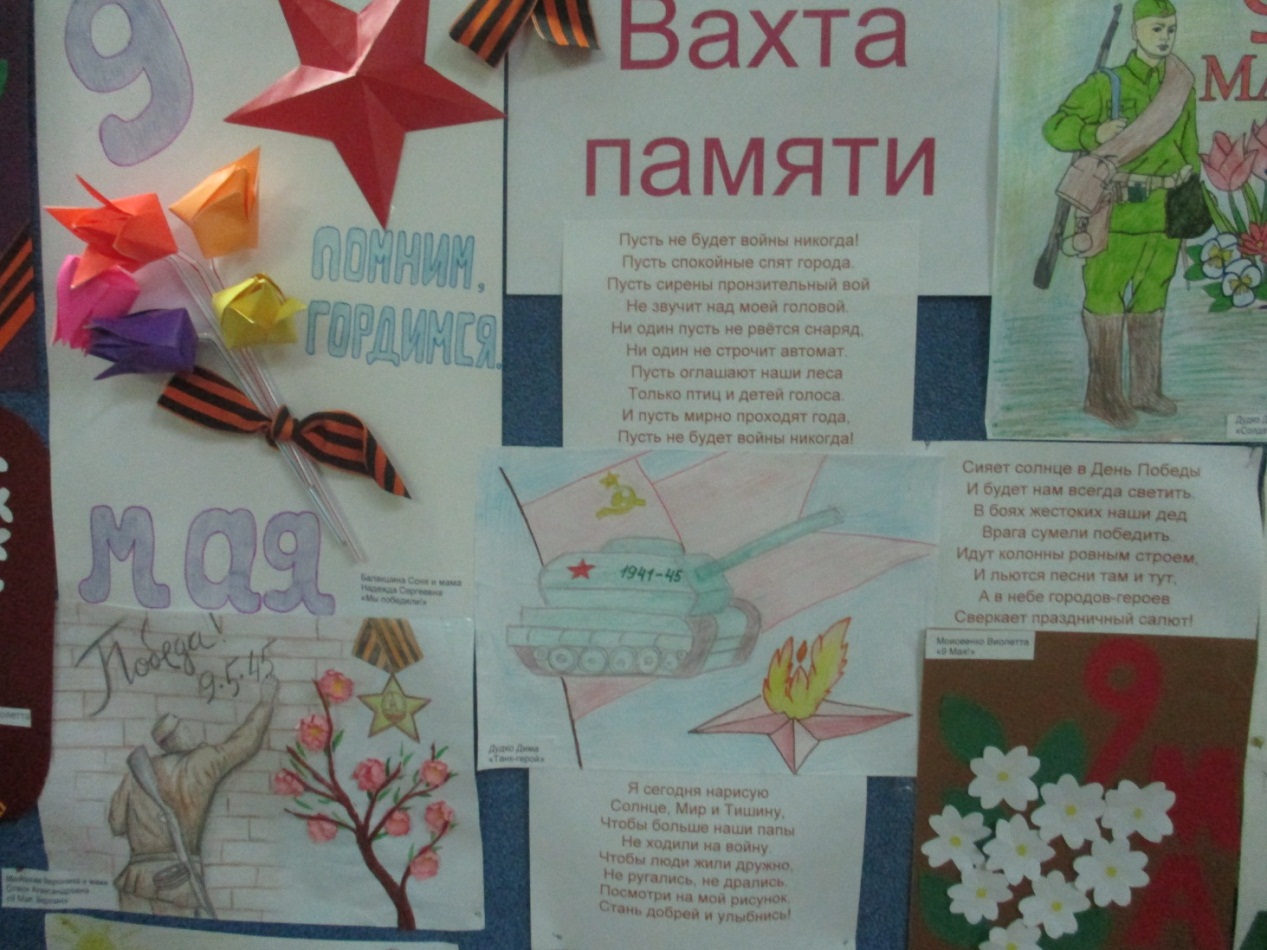 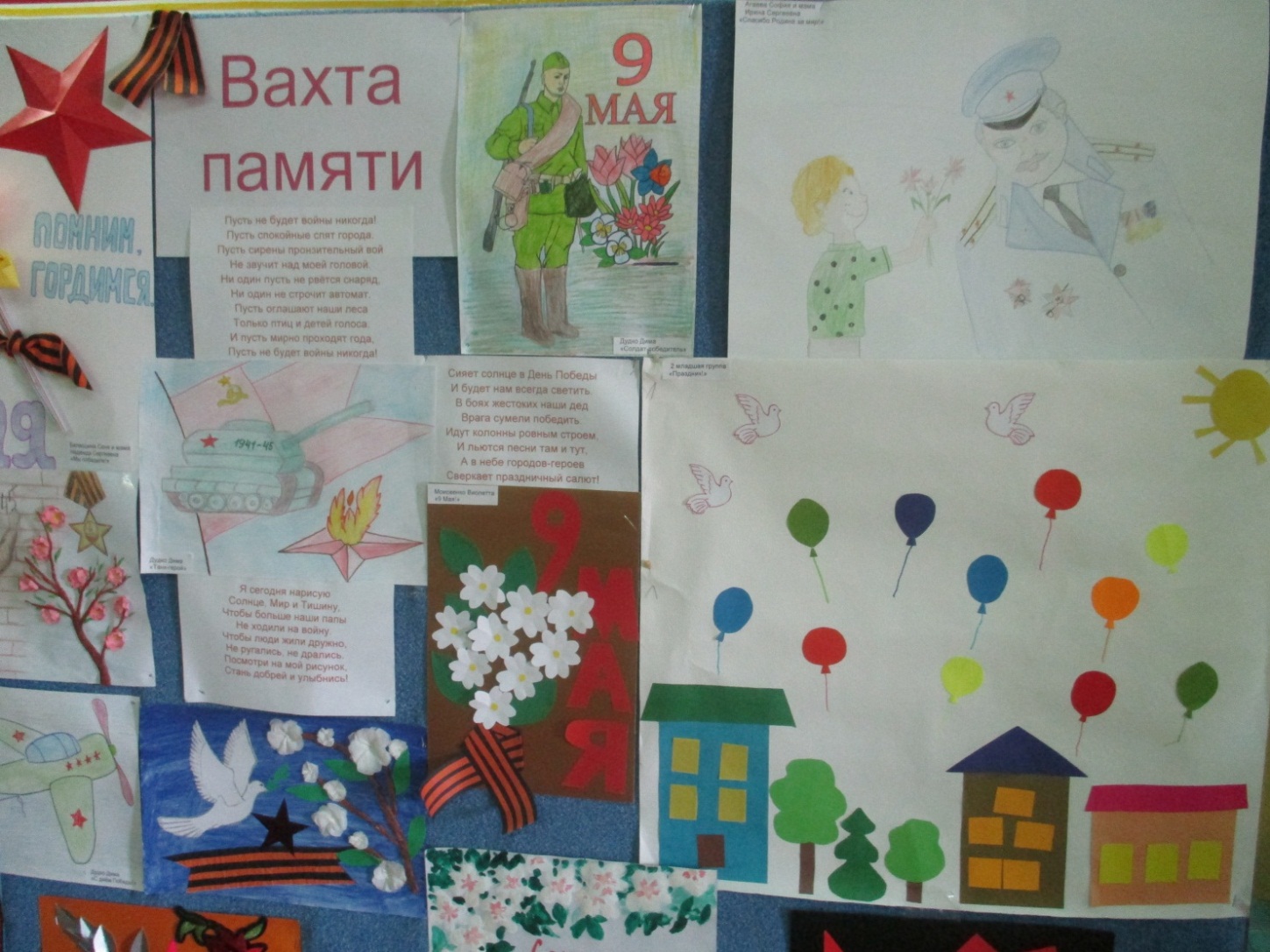 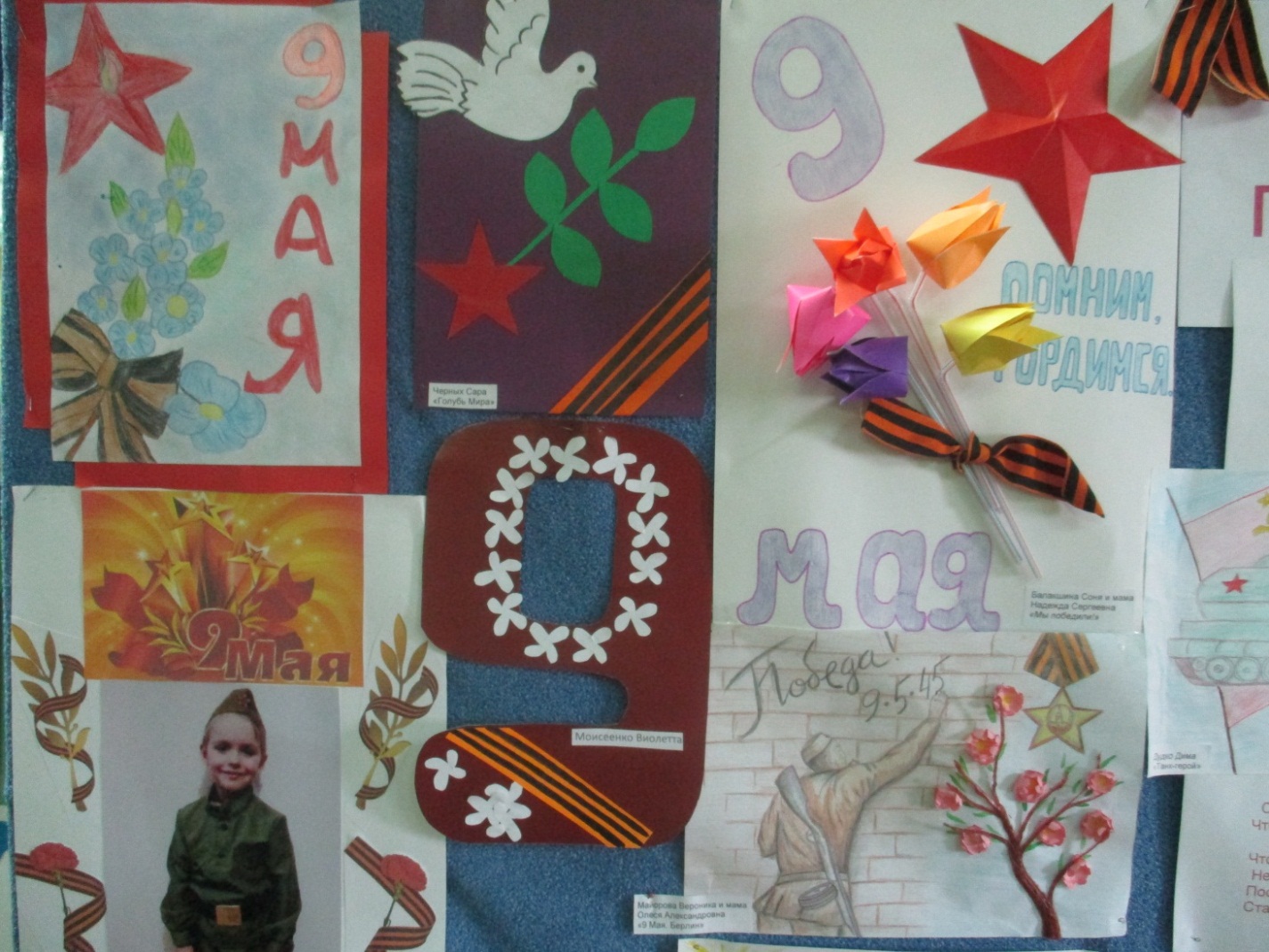 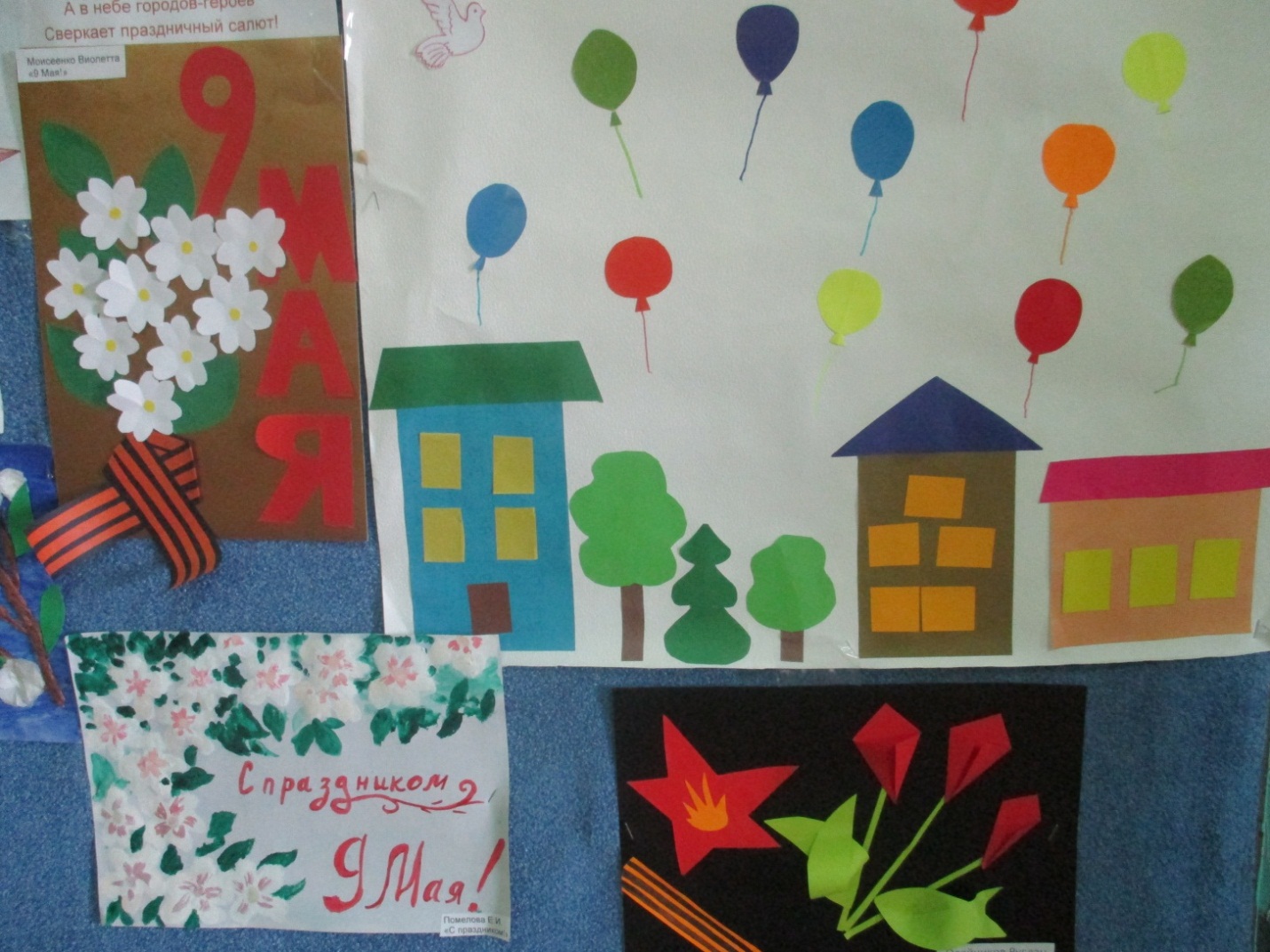 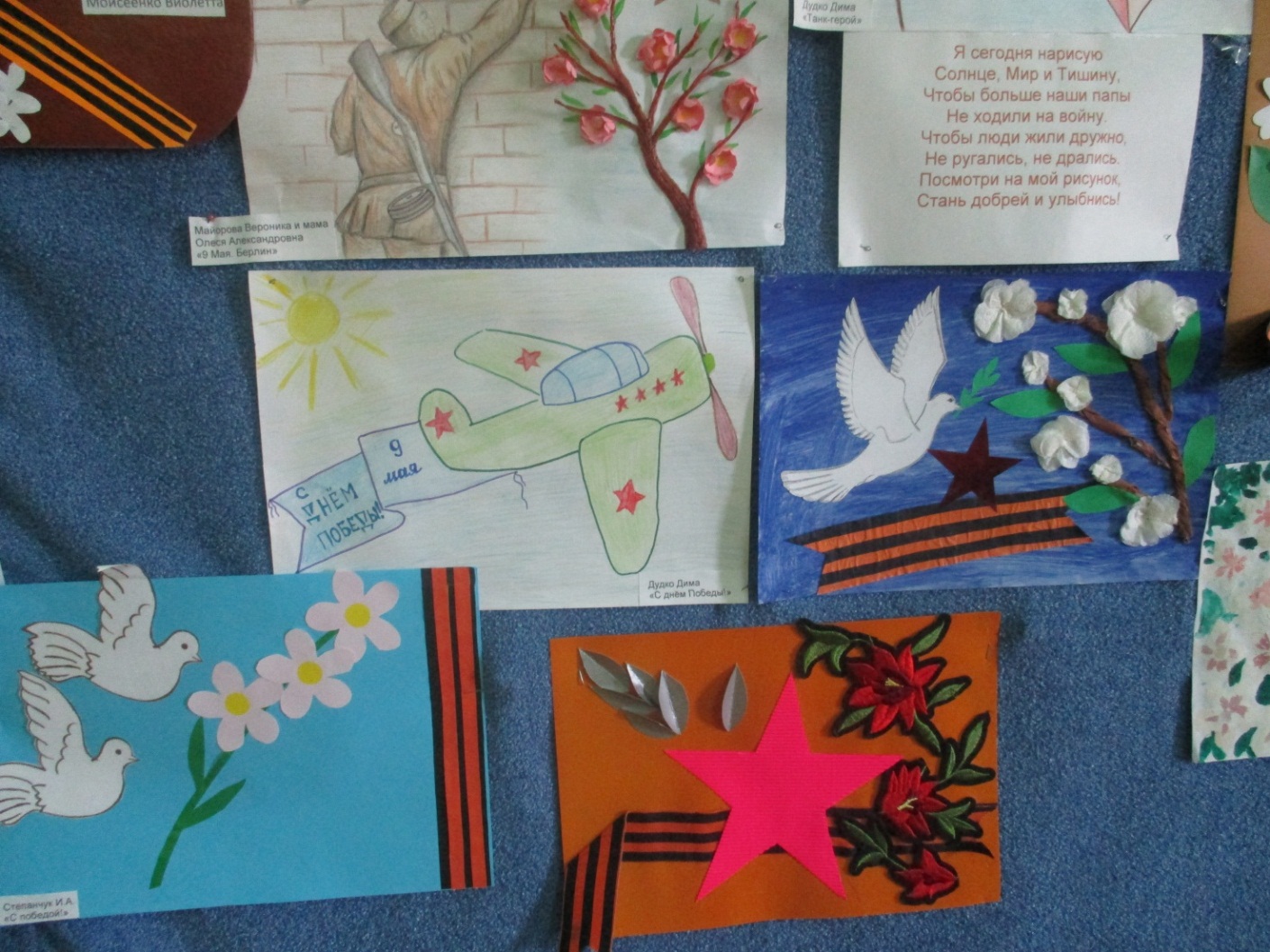 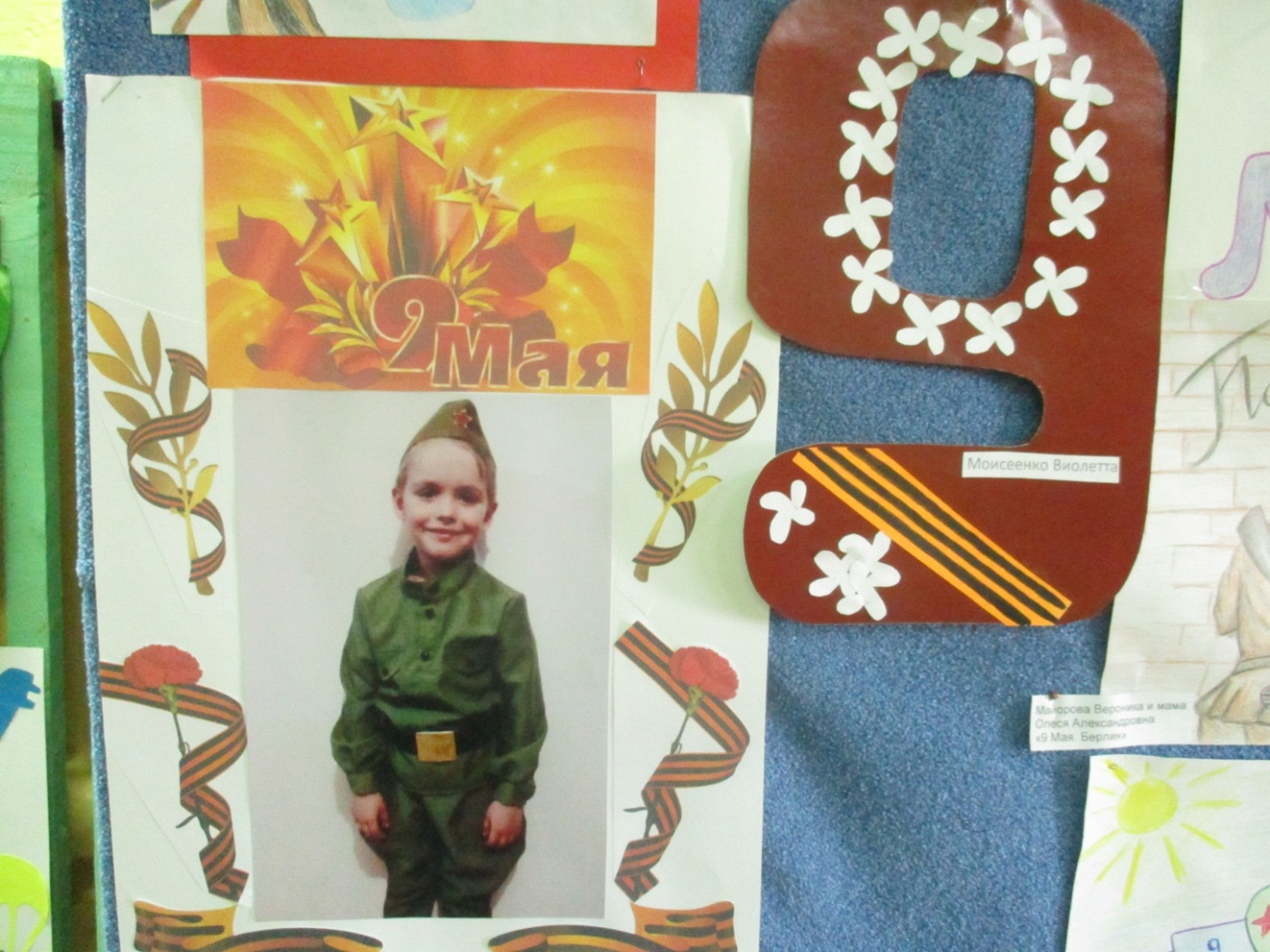 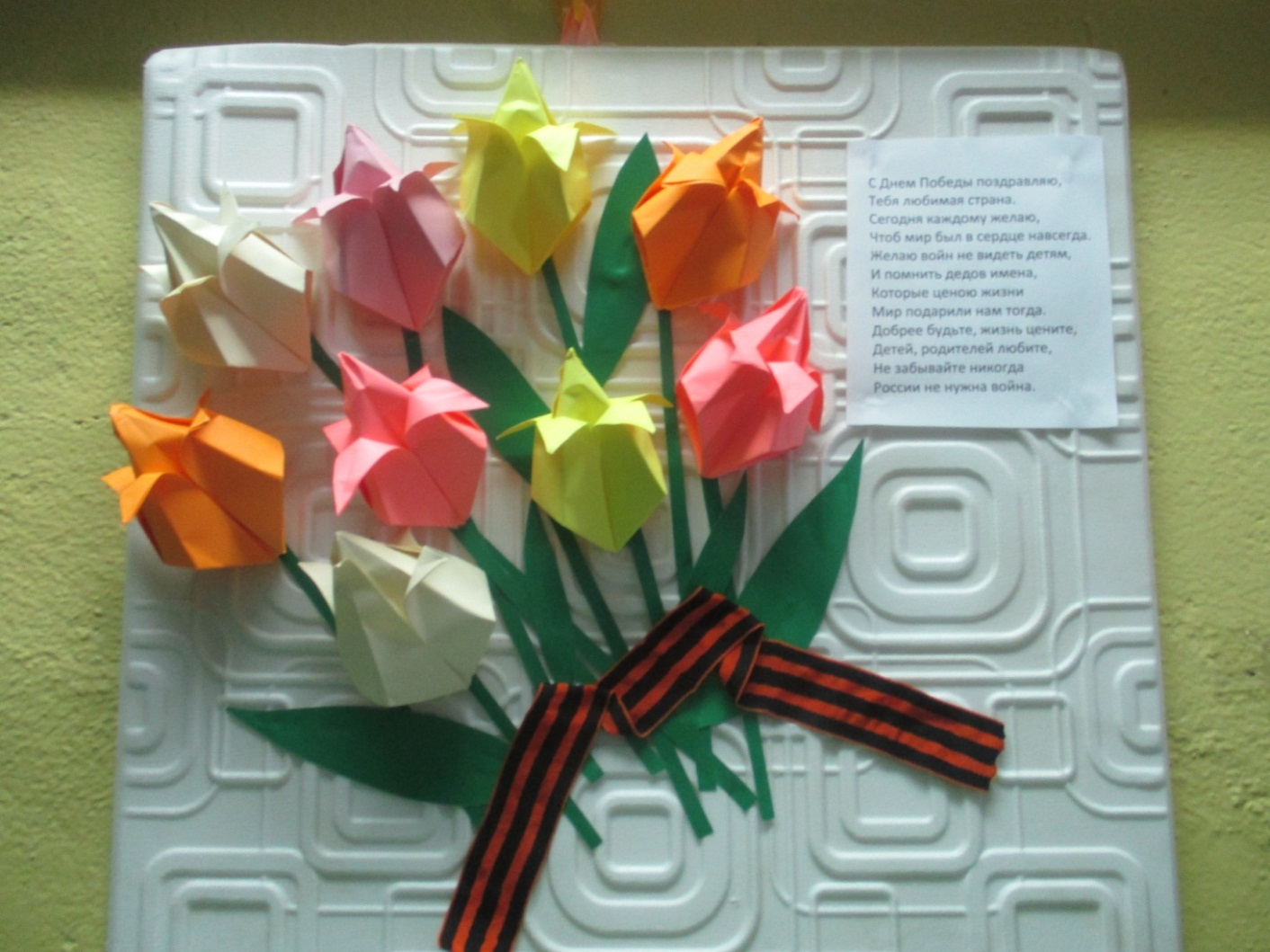 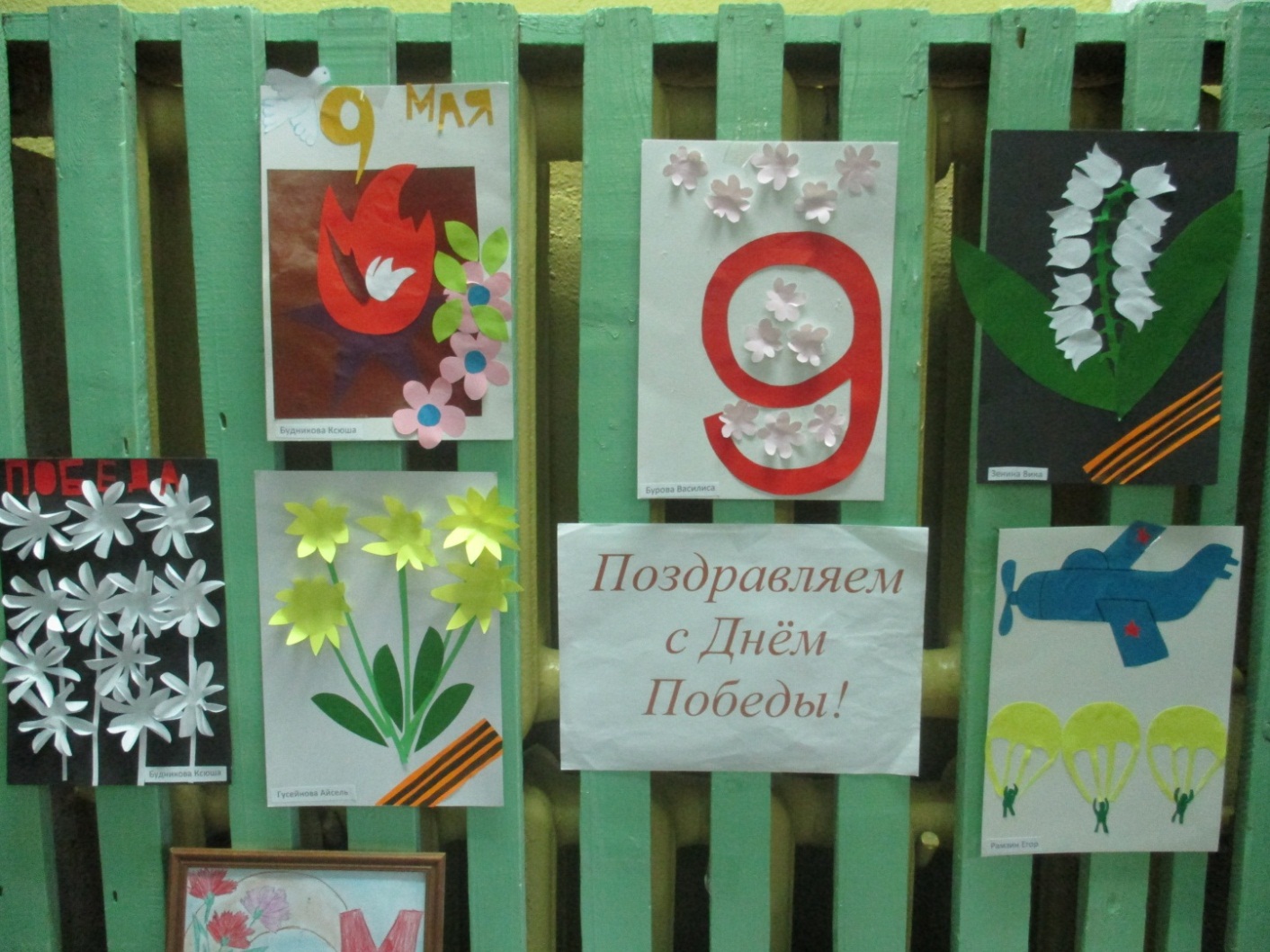 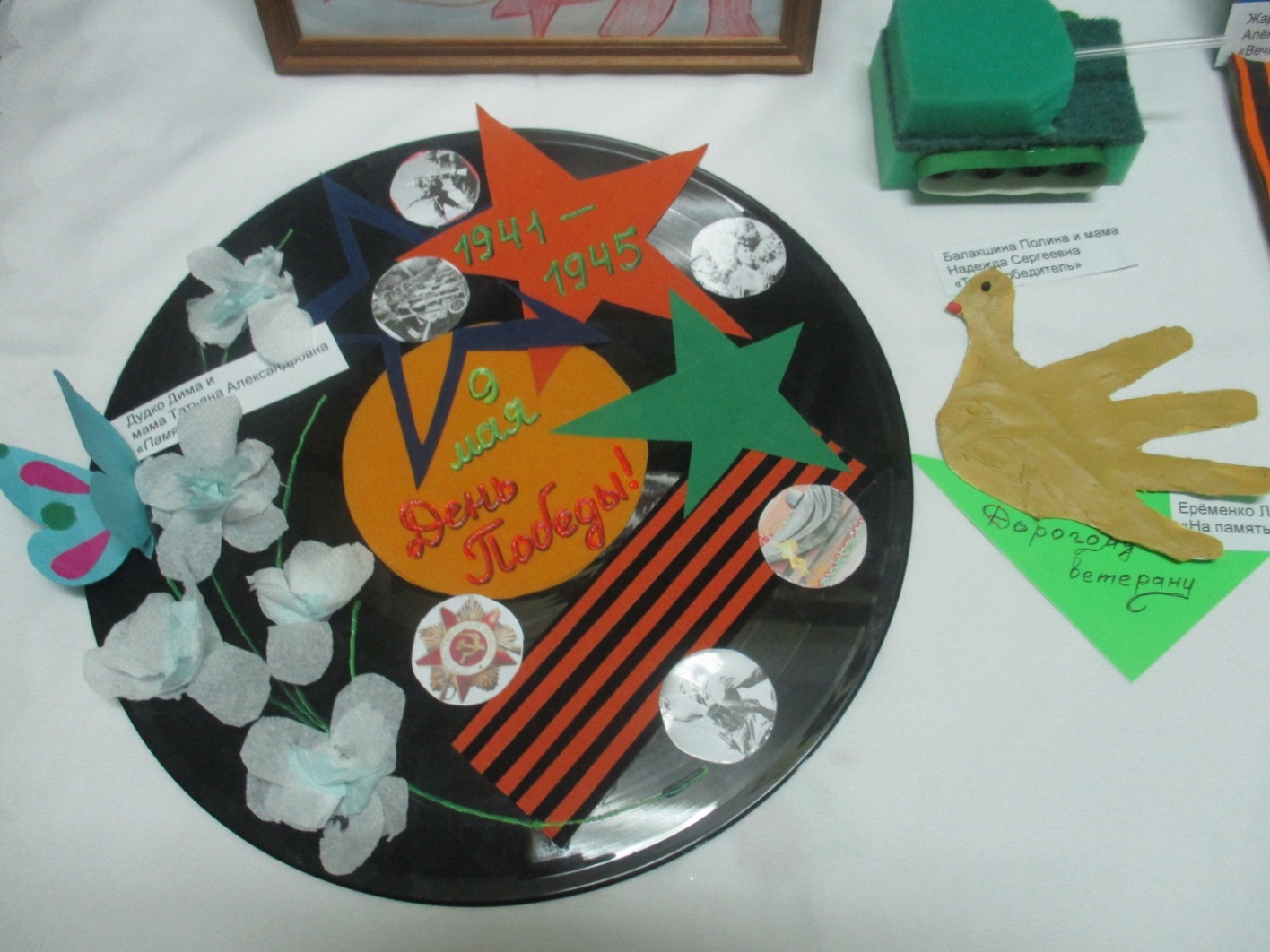 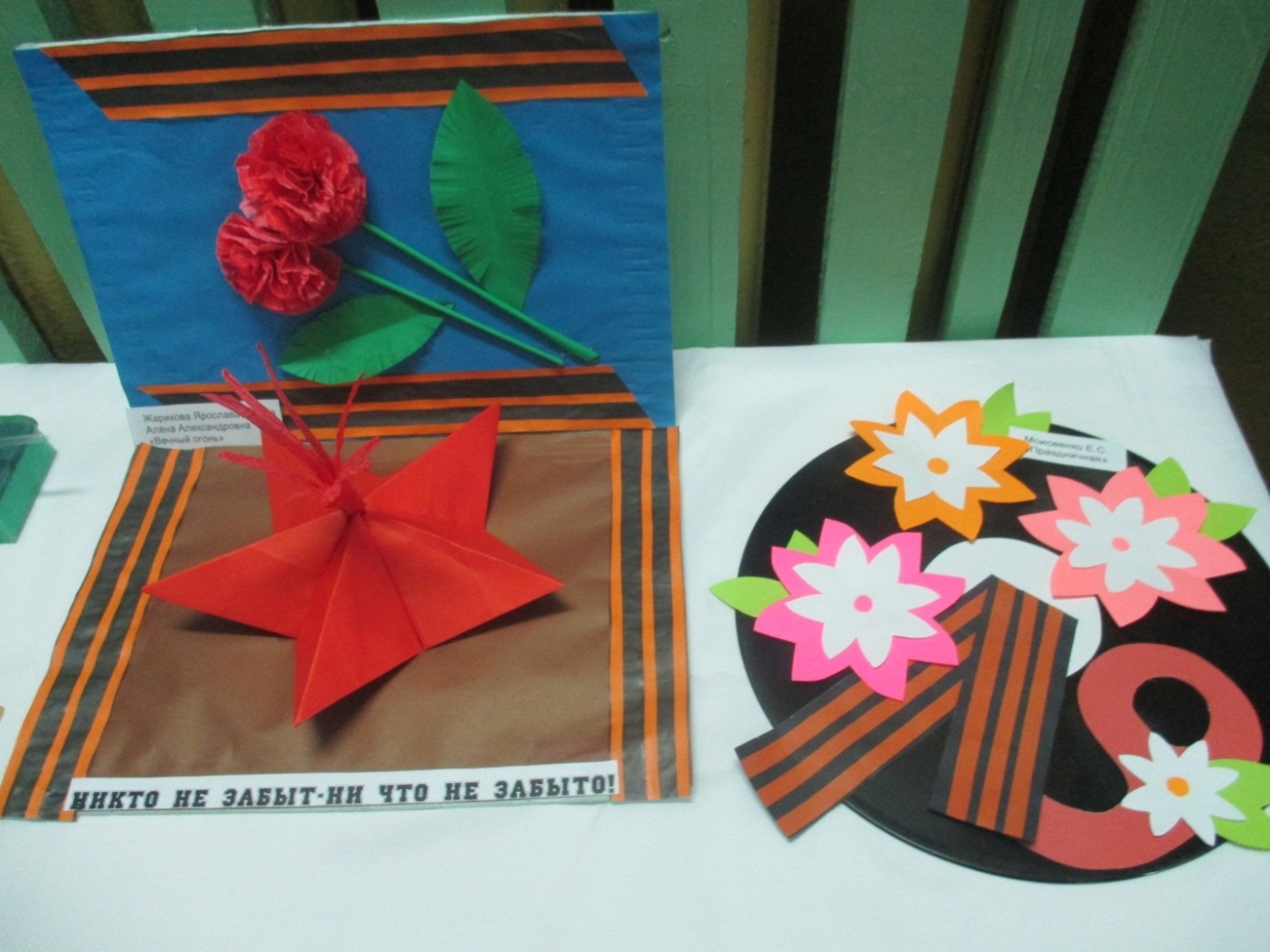 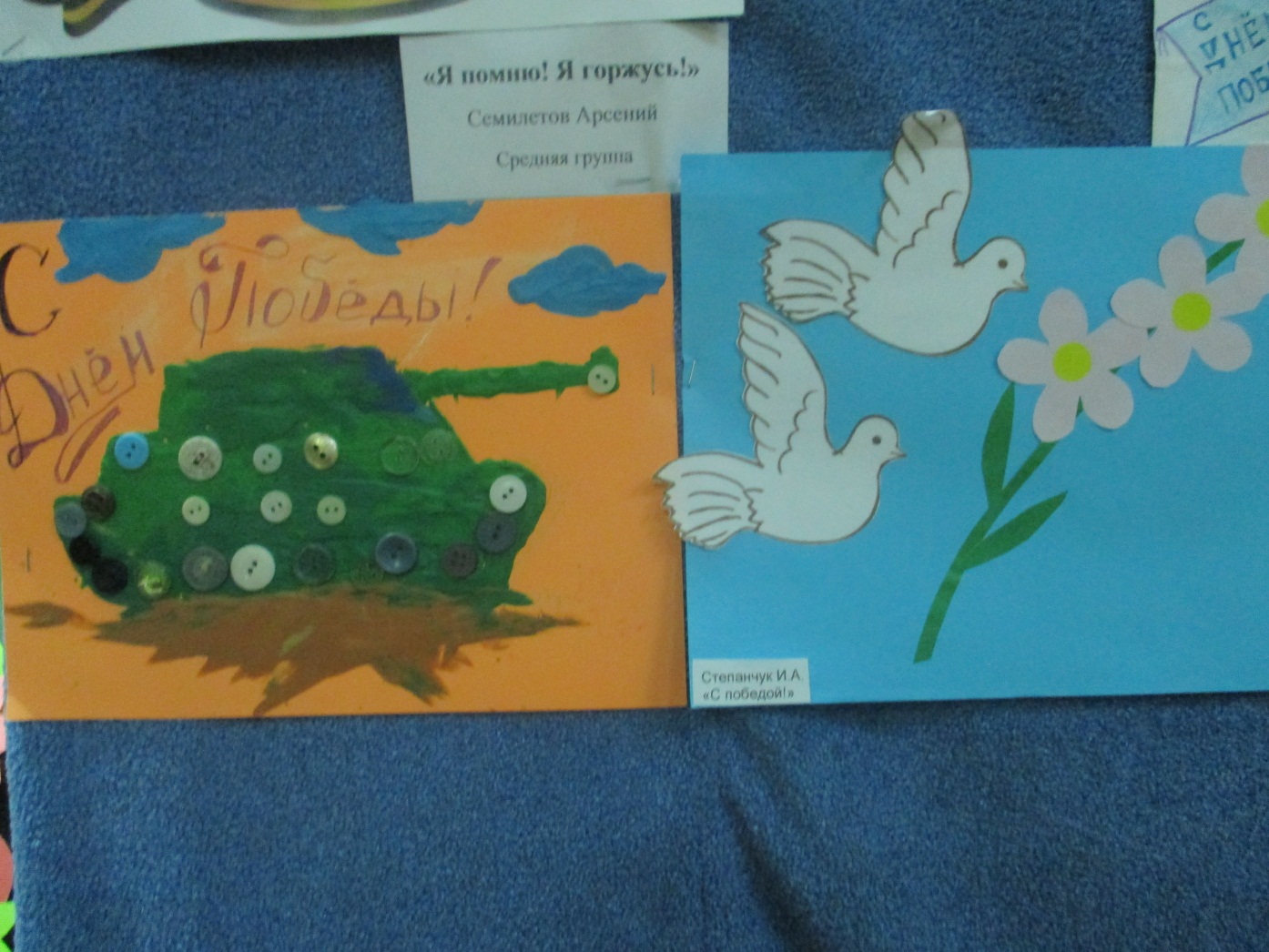 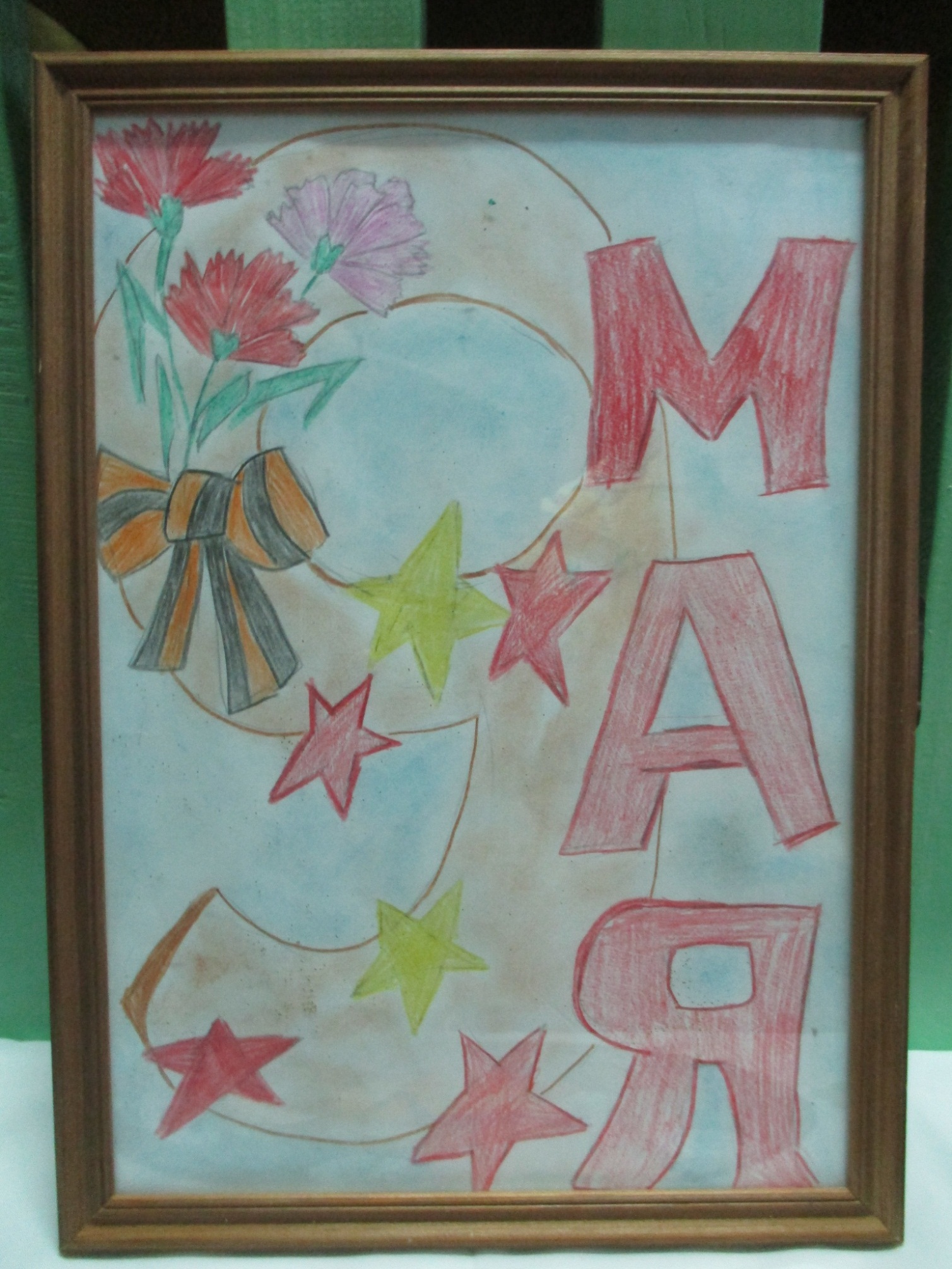 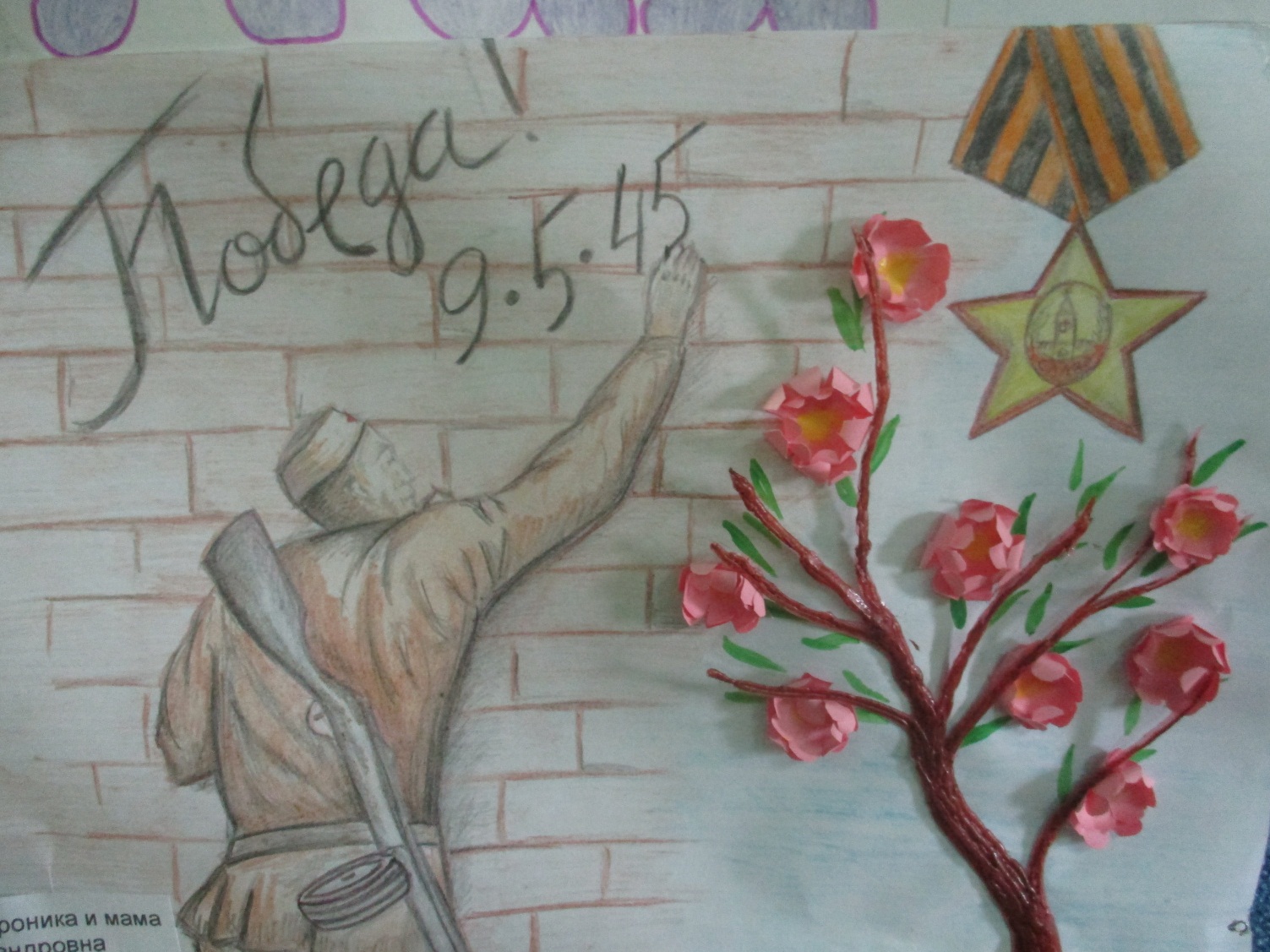 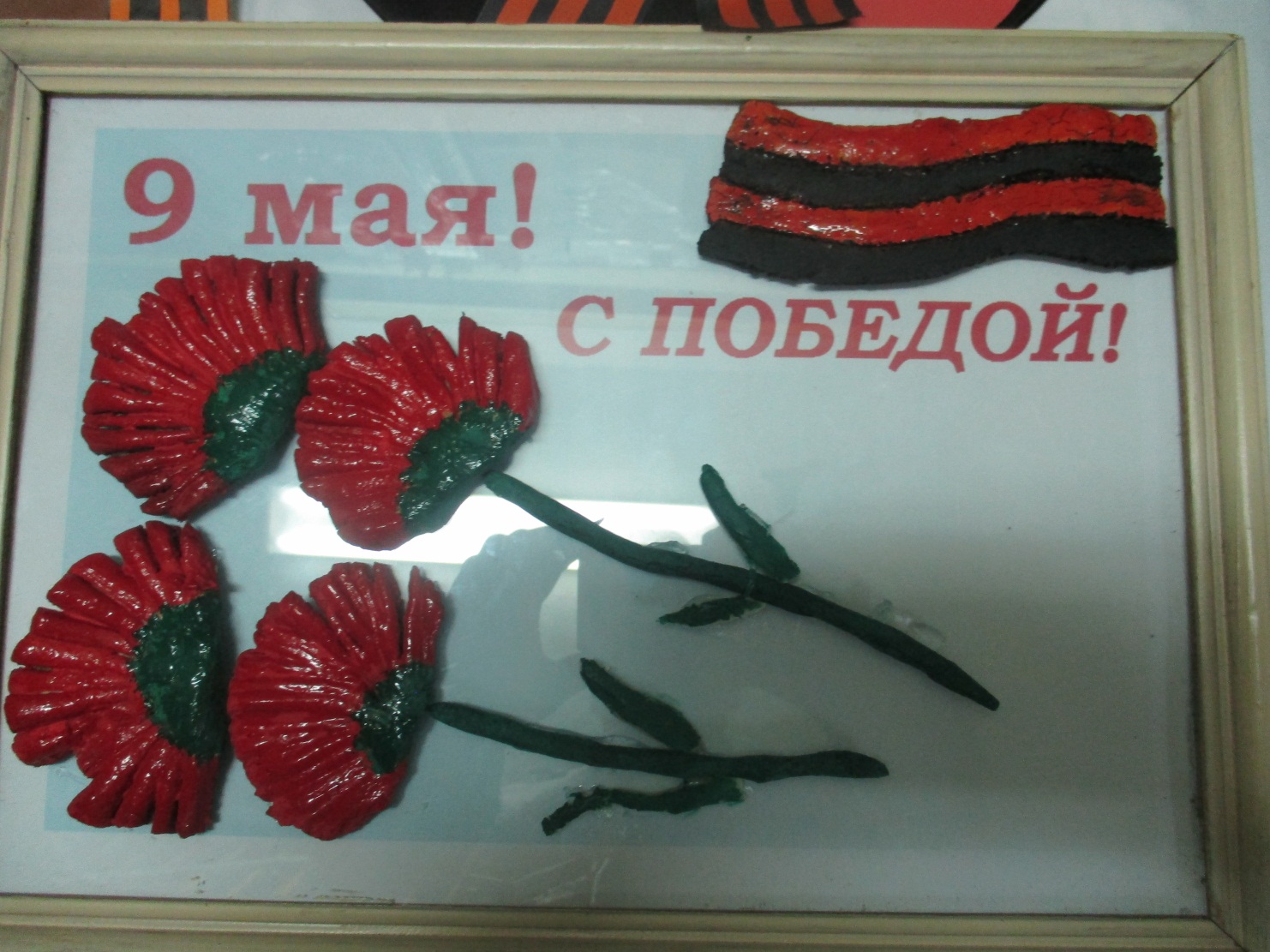 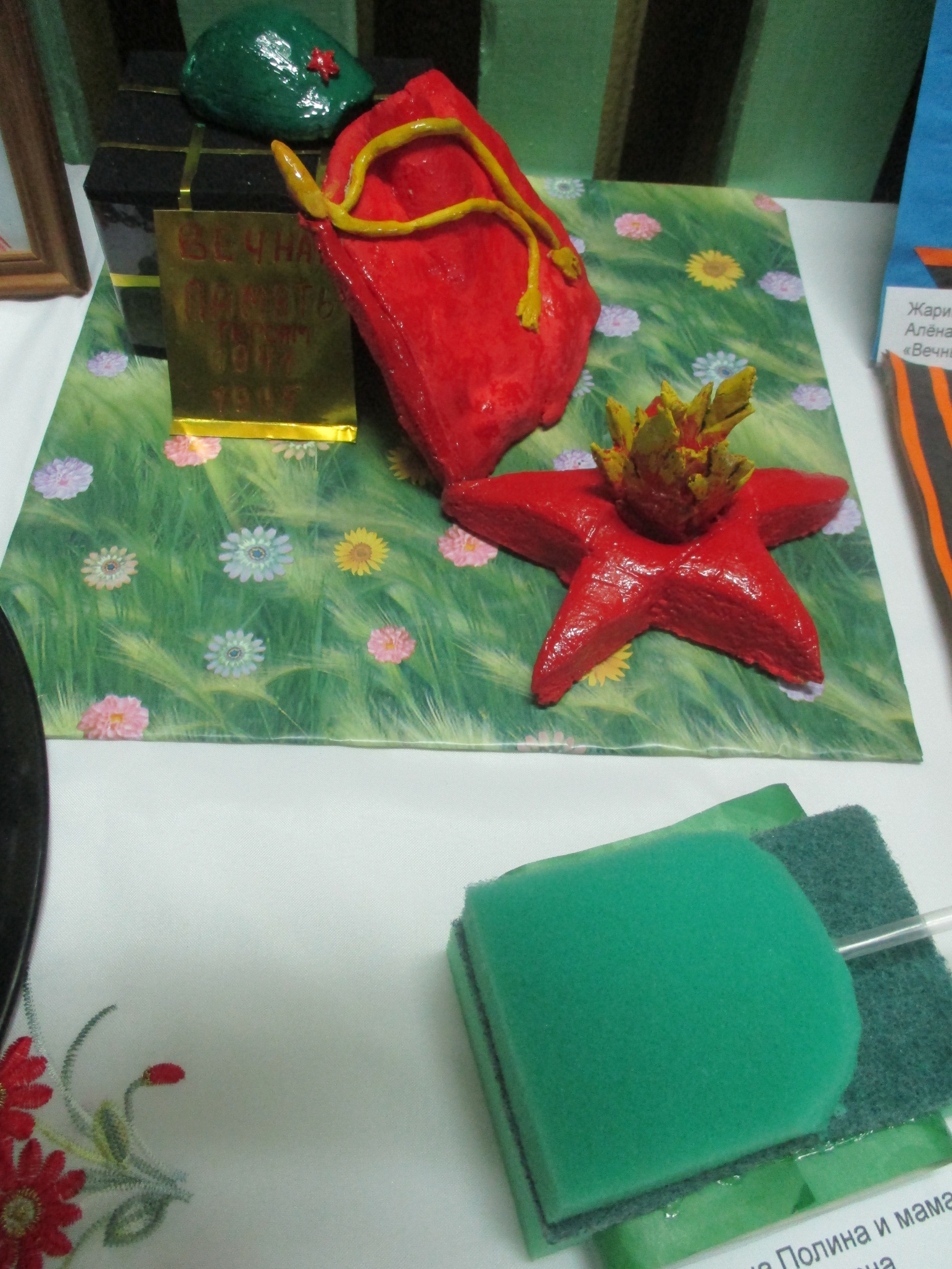 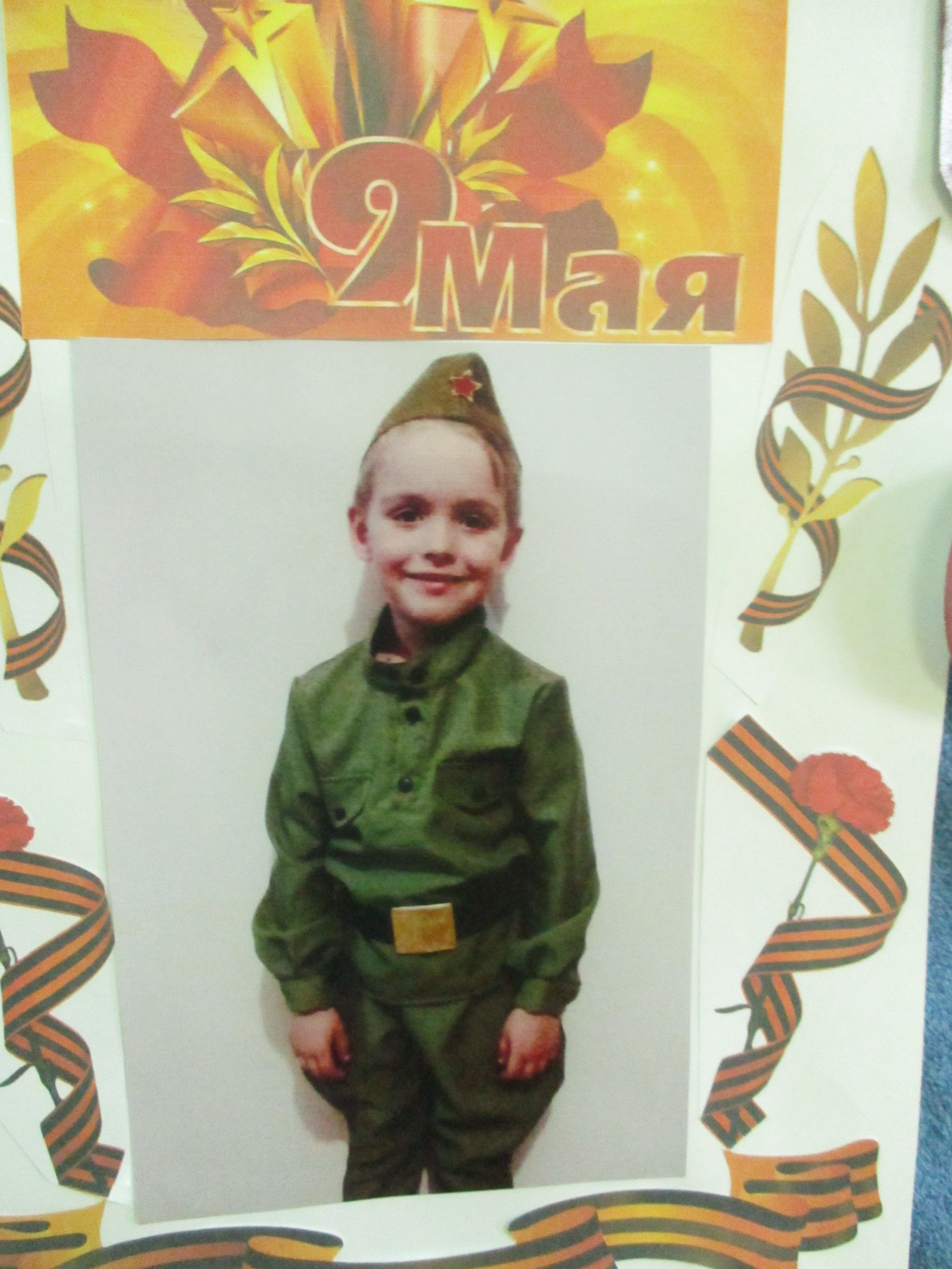 